1560/2016. (X. 13.) Korm. határozat a Környezeti és Energiahatékonysági Operatív Program éves fejlesztési keretének megállapításáról szóló 1084/2016. (II. 29.) Korm. határozat módosításáról 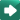 1. A Környezeti és Energiahatékonysági Operatív Program éves fejlesztési keretének megállapításáról szóló 1084/2016. (II. 29.) Korm. határozat (a továbbiakban: határozat) 2. melléklete az 1. melléklet szerint módosul. 2. Ez a határozat a közzétételét követő napon lép hatályba. Orbán Viktor s. k., miniszterelnök 1. melléklet az 1560/2016. (X. 13.) Korm. határozathoz 1. A határozat 2. mellékletében foglalt táblázat 170. sora helyébe a következő sor lép: (A)(B)(C)(D)(E)(F)(G)(1.)(Felhívás azonosító jele)(Projekt megnevezése)(Támogatást igénylő neve)[Projekt indikatív támogatási kerete
(Mrd Ft)][Magyarország központi költségvetéséből megtéríthető indikatív önerő (Mrd Ft)](Projekt benyújtásának várható ideje)(Szakmai elvárások)170.KEHOP-2.2.1.Észak- és Közép-Dunántúli szennyvíz- elvezetési 
és -kezelési fejlesztés 1. (ÉKDU 1)Gyúró Község Önkormányzata, Martonvásár Város Önkormányzata, Ráckeresztúr Község Önkormányzat, Tordas Község Önkormányzata, Pincehely Nagyközség Önkormányzata, Bátaszék Város Önkormányzata, Báta Község Önkormányzata és Tapolca Város Önkormányzata a
339/2014. (XII. 19.) Korm. rendelet szerint4,910,40Megtörtént
2015-benA beruházás keretében az érintett
2000 lakosegyenérték terhelést meghaladó kibocsátású szennyvízelvezetési agglomeráció megfelelő szennyvízkezelésének feltételei teljesülnek, annak érdekében, hogy a szennyvízközművel való lefedettség megközelítse a közműves ivóvízzel ellátott fogyasztók csaknem
100%-át. A projekttel szembeni szakmai elvárás, hogy Magyarország megfeleljen az uniós jogi követelményeknek a kijelölt határidőig.
A beruházás keretében a martonvásári agglomeráció szennyvíztisztításának korszerűsítését, bővítését
és a csatornázatlan területek rendszerbe történő bekapcsolását végzik el. Emellett kiépítik Pincehely település szennyvízhálózatát, fejlesztik a bátaszéki szennyvíztisztító telepet, befejezik a Bátaszék-Báta területén elvégzett szennyvízcsatornázást és elvégzik a Tapolcai Szennyvíztisztító Telep technológiai korszerűsítését.